Oefenvragen PM3Reken en lees vragen 7.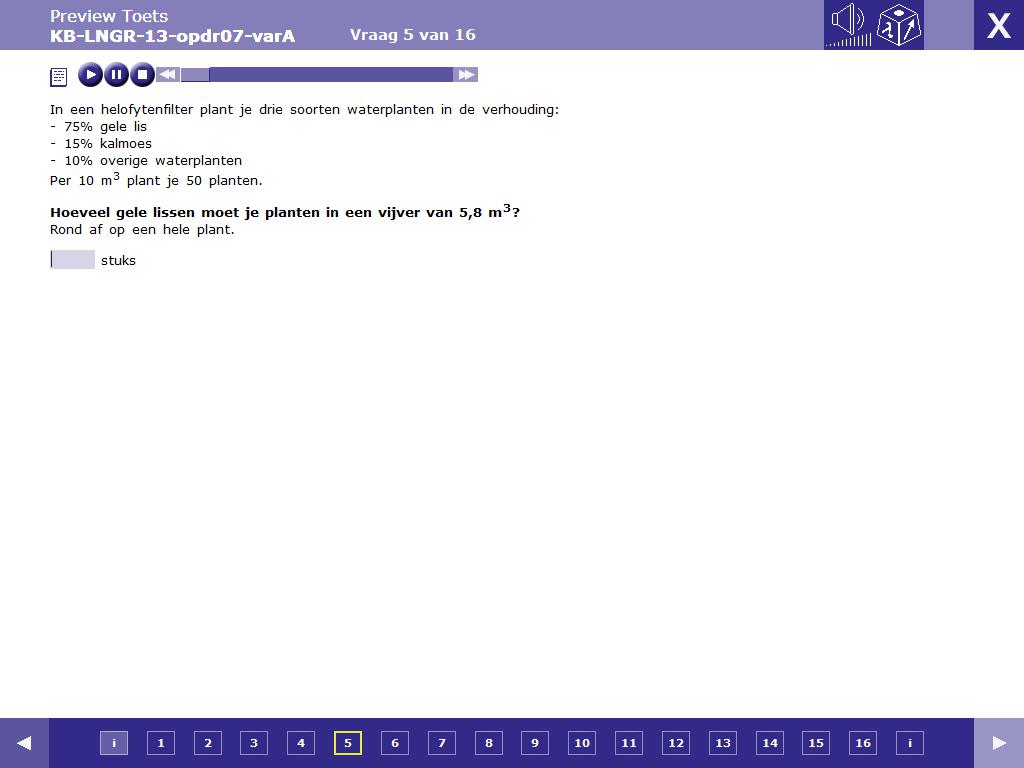 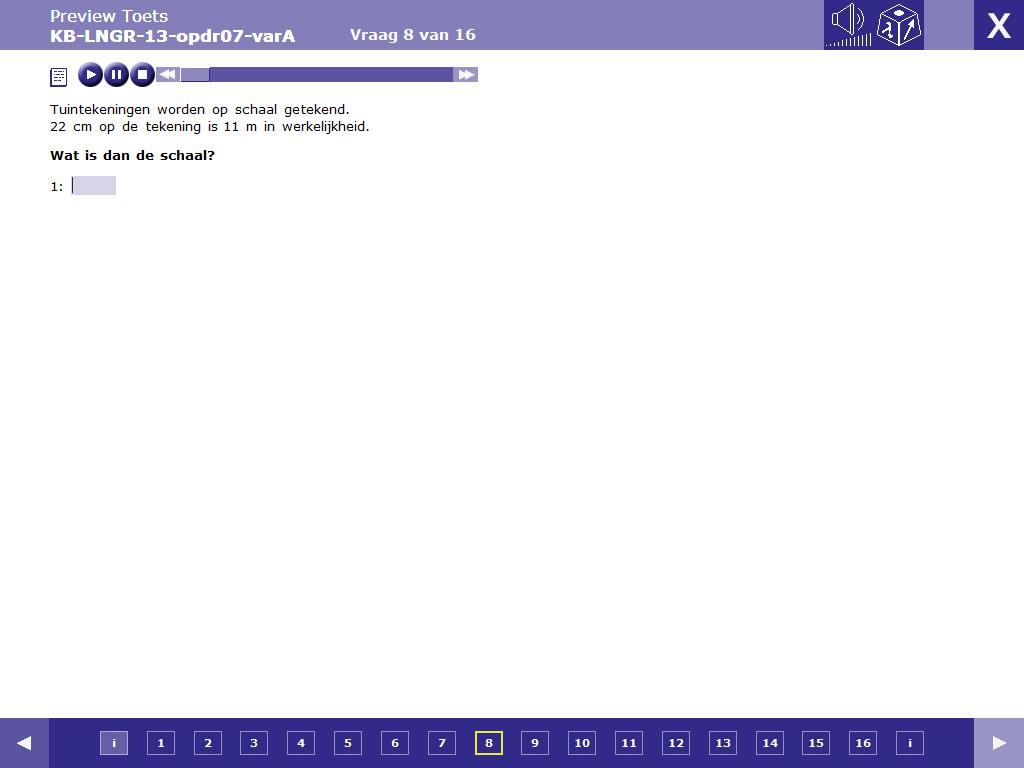 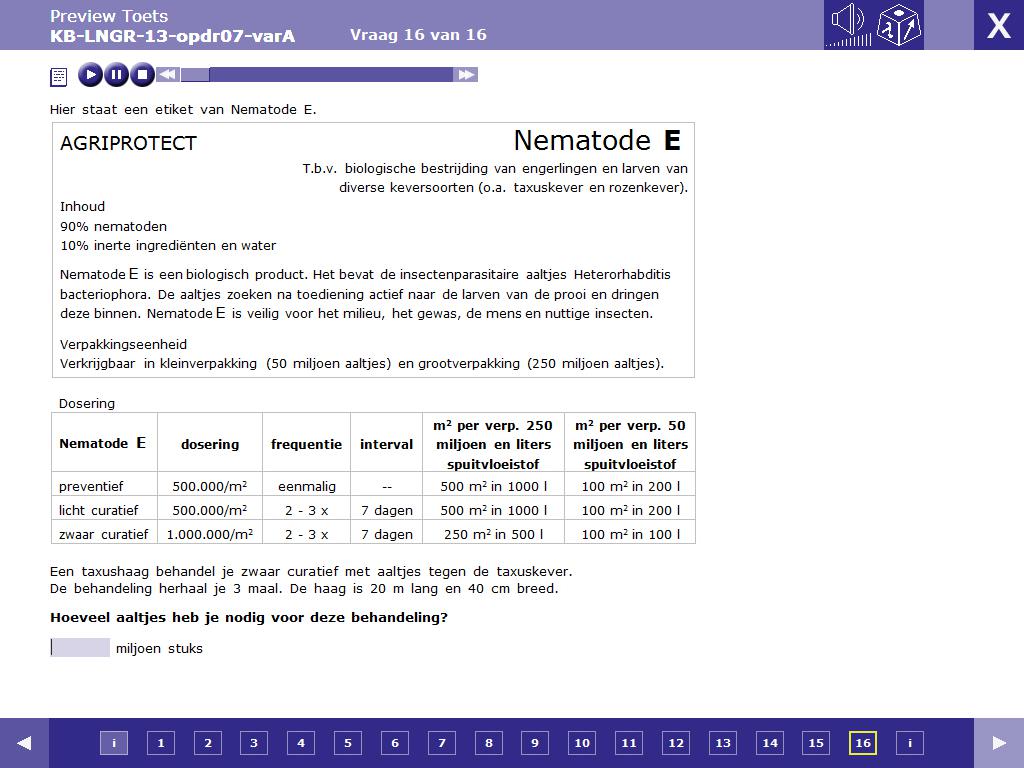 